Supplementary MaterialInclusion and Exclusion CriteriaInclusion criteria(1) Between the ages of 18 years and 70 years.(2) An RA diagnosis that meets the 2010 ACR/EULAR classification criteria.(3) Patient is receiving tofacitinib 5 mg twice daily.(4) Patient has maintained LDA for at least 3 months, defined as a DAS28-ESR 3.2.(5) Patients were allowed to take concomitant drugs only if they received a stable dose of 10–20 mg/week methotrexate or glucocorticoids (7.5 mg/day prednisone-equivalents).Exclusion criteria(1) Patients have experienced moderate to high disease activity in the last 3 months.(2) Female patients who are pregnant or breastfeeding.(3) Abnormal complete blood count tests:	Hemoglobin 9 g/dL or Hematocrit 30%;	White blood cell count 3.0  109/L;	Absolute neutrophil count 1.2  109/L;	Platelet count 100  109/L.(4) Has a history of, or currently has, abnormal renal function (estimated glomerular filtration rate 40 mL/min).(5) Has a history of, or currently has, abnormal hepatic function (alanine aminotransferase or aspartate aminotransferase >1.5 times the upper limit of normal).(6) Has a poorly controlled medical condition, including hematological, gastrointestinal, endocrine, metabolic, pulmonary, cardiac, or neurological disease.(7) Glucocorticoids administered intramuscularly, intravenously, or intra-articular within 4 weeks.(8) History of autoimmune and inflammatory diseases other than Sjögren’s syndrome.(9) Cancer or cancer history (other than treated non-melanoma skin cancer and cervical carcinoma in situ).(10) Infections that required hospitalization or antibiotic therapy within 6 months prior to the baseline visit.(11) Active or recurrent viral infection that makes the patient unsuitable for the study, including recurrent or disseminated (even a single episode) herpes zoster, hepatitis B virus (HBV) or hepatitis C virus (HCV), or human immunodeficiency virus (HIV). Active HBV, HCV, and HIV are defined as:	HBV: Hepatitis B surface antigen (HBsAg) positive, hepatitis B core antibody (HBcAb) positive patients, or detection of HBV DNA by PCR.	HCV: HCV RNA detectable with anti-HCV antibody.	HIV: anti-HIV antibody test positive.(12) Active tuberculosis (TB), or untreated or inadequately treated latent TB.	Active TB is defined as: positive purified protein derivative (PPD) test (5 mm induration between approximately 48 h and 72 h after application, regardless of vaccination history) or T-SPOT test, and/or clinical features, medical history, and chest X-ray consistent with active TB.	Untreated or inadequately treated latent TB is defined as: positive PPD test (5 mm induration between approximately 48 h and 72 h after application, regardless of vaccination history) or T-SPOT test, but no clinical features, medical history, and positive chest X-ray consistent with active TB.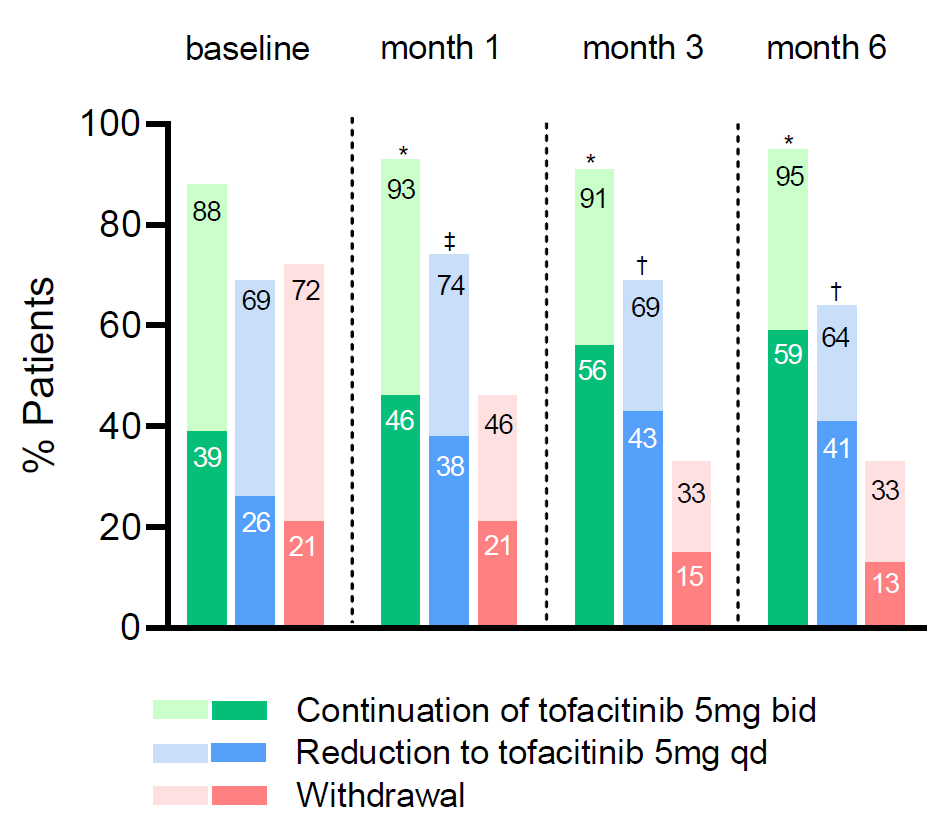 Supplementary Figure 1: Proportions of patients achieving LDA/remission based on SDAI at months 1, 3, and 6. Upper bars (lighter color) indicate LDA (SDAI 11); lower bars (darker color) indicate remission (SDAI 3.3). Numbers within the bars indicate the exact percentage. *Withdrawal group vs. continuation group, P  0.0001. †Withdrawal group vs. reduction group, P  0.0001. ‡Withdrawal group vs. reduction group, P  0.0002. LDA: Low disease activity; SDAI: Simplified disease activity index.